Лимонная кислота безводнаяСинонимы: 2-Оксипропан-1,2,3-трикарбоновая кислота, безводная, лимонная кислотаМы предлагаем Лимонную кислоту безводную по выгодным ценам с доставкой по Крыму.Лимонная кислота безводная (С6Н8О7) — мелкокристаллический порошок белого цвета. В отличие от моногидрата, в ее кристаллической решетке нет молекул воды, только лимонная кислота, поэтому она и называется безводной. Пищевая
безводная лимонная кислота хорошо растворима в воде и этаноле. Лимонная кислота — натуральный или синтетический антиоксидант. Содержится во многих плодах: цитрусовых, клюкве, гранатах, ананасах. Вкус чисто кислый, не вяжущий. Участвует в обмене веществ в организме. Лимонная кислота общие для всех карбоновых кислот свойства.Соли и эфиры лимонной кислоты называются цитратами. При нагревании выше 175 °C разлагается на углекислый газ и воду. Лимонная кислота зарегистрирована как пищевая добавка с кодом E-330. Также у нас всегда на складе в наличии  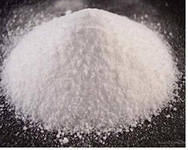  
Получение
В настоящее время основной путь промышленного производства лимонной кислоты — биосинтез из сахара или сахаристых веществ (меласса) промышленными штаммами плесневого гриба Aspergillus niger, либо путём брожения сладких отходов сахарного производства – патоки. Кроме того лимонную кислоту выделяют из растительного сырья – лимона, листьев махорки, отходов ананасов.Применение
Лимонная кислота безводная широко применяется в пищевой и фармацевтической промышленности, в качестве антисептики, приправы, а так же в косметологии.
• безводная лимонная кислота используется в качестве подкислителя при производстве “шипучих” витаминных препаратов, болеутоляющих порошков и таблеток, не содержащих воду лекарственных форм.
• является идеальным подкислителем при производстве тех продуктов, где присутствие воды даже в кристаллическом виде может нанести ущерб потребительским качествам готового продукта, например “сухих” напитков, пищевых концентратов, некоторых карамелей и т.д.
• Будучи натуральной пищевой кислотой, лимонная кислота безводная (Е 330) широко используется в газированных и негазированных, алкогольных и безалкогольных напитках, предохраняет продукты от разлагающего влияния находящихся в них следов тяжелых металлов.
• Великолепные вкусовые свойства лимонной кислоты делают ее идеальным компонентом при приготовлении кондитерских изделий, карамелей, мороженого, джемов, желе, фруктовых и ягодных консервов.
• Лимонная кислота является составной частью многих косметических препаратов: эликсиров, лосьонов, кремов, шампуней, фиксаторов волос и т.д.
• Лимонная кислота облагораживает табак, связывая его летучие основы, используется в виноделии и кожевенной промышленности. При свинцовых отравлениях она переводит свинец в трудно усваиваемое соединение.
• На образовании комплексов лимонной кислоты с соединениями железа основана промывка ее раствором пароводяного тракта энергоблоков на электростанциях, теплообменников и другого оборудования.Пищевая лимонная кислота безводная зарегистрирована как пищевая добавка Е330.Химическая формула:С6Н8О7Международное название: Citric acid (anhydrouse)CAS No:77-92-9 (Anhydrous)Квалификация: Имп. Пищ.Внешний вид: кристаллический порошок белого цветаГарантийный срок хранения:2 годаФасовка: мешки, 25 кгУсловия хранения: в сухом, хорошо проветриваемом помещенииСделать заказВсегда в наличии по выгодным ценамСпецификацияМолекулярная Масса192.125Содержание основного вещества99.72 %Содержание воды0,2434 %Содержание тяжелых металлов (Pb)менее 0,0002%Содержание оксалатовменее 0,003 %Содержание сульфатовменее 0,0005 %Содержание хлоридовменее 0,0015 %Содержание кальцияменее 0,003 %Содержание сульфатированной золы0,024 %